Lección 14: Día 2 de centrosJuguemos juegos para practicar sumas y restas. Calentamiento: Verdadero o falso: Expresiones en ambos ladosEn cada caso, decide si la afirmación es verdadera o falsa. 
Prepárate para explicar tu razonamiento.
 14.2: Centros: Momento de escogerEscoge un centro.Acertijos numéricos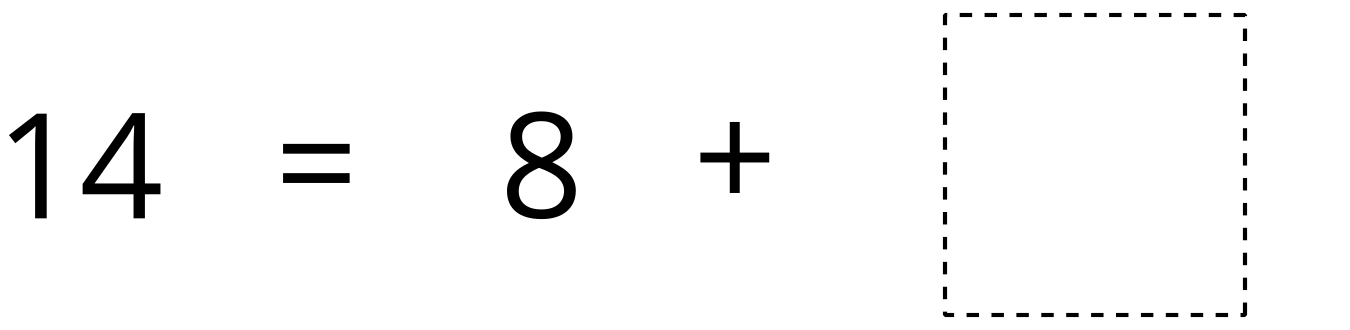 Revuelve y saca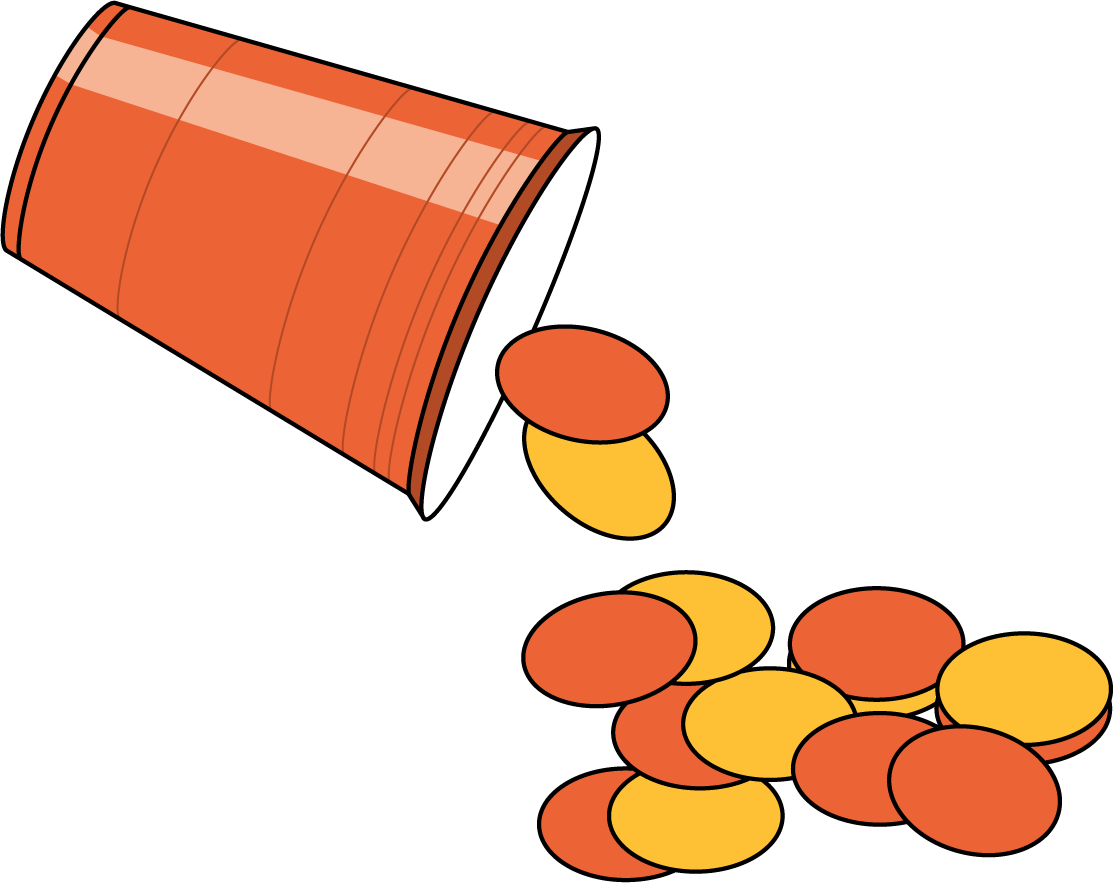 Compara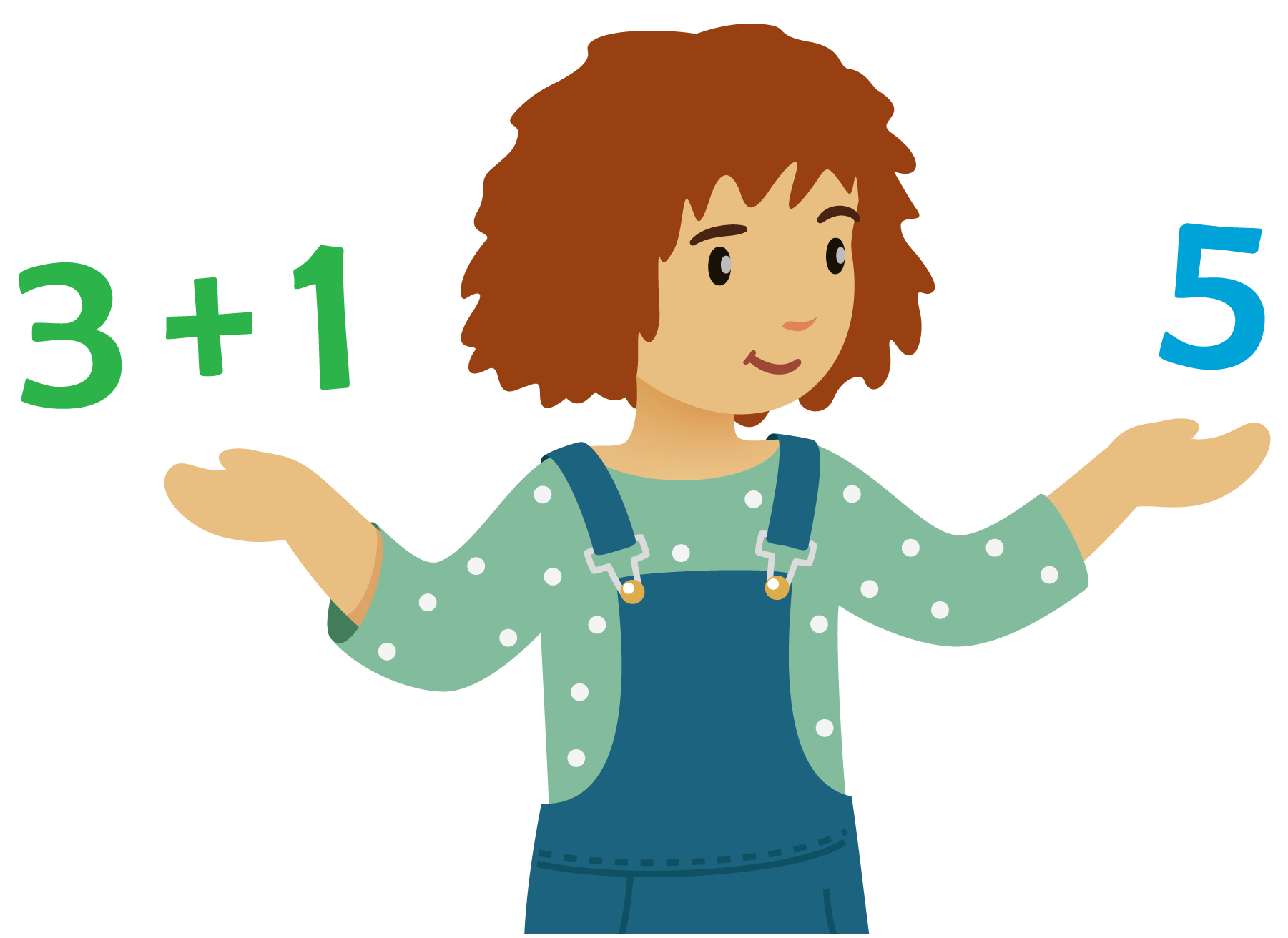 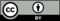 © CC BY 2021 Illustrative Mathematics®